Лицензионный договор №_____(ИСКЛЮЧИТЕЛЬНАЯ ЛИЦЕНЗИЯ)Настоящий Договор заключен между: 1) федеральным государственным бюджетным образовательным учреждением высшего образования «Томский государственный педагогический университет», далее – «Лицензиат», в лице проректора по научной работе Полевой Елены Александровны, действующей на основании доверенности № 48 от 11 ноября 2022 г, с одной стороны, и 2)  далее – «Лицензиар», действующий от своего имени, с другой стороны, далее совместно именуемыми «Стороны».Стороны договорились о нижеследующем:Предмет Договора1.1. По настоящему Договору Лицензиар бессрочно предоставляет Лицензиату исключительную лицензию на использование следующего произведения(наименование, характеристика передаваемых Издателю материалов) далее – «Произведение» следующими способами:- воспроизведение Произведения (опубликование, издание и переиздание целиком или его части) на бумажном носителе и/или на электронном носителе (в цифровых форматах, которые известны к настоящему моменту и которые появятся в будущем), оптической или иной машиночитаемой форме (в том числе в различных текстовых, визуальных, аудиовизуальных форматах, которые известны к настоящему моменту и которые появятся в будущем) и иных носителях, включая запись в память ЭВМ и воспроизведение в памяти ЭВМ, в любой форме, без ограничения количества экземпляров, без ограничения количества доступов, без ограничения количества просмотров, без ограничения количества скачиваний, без ограничения количества копирований;-распространение экземпляров Произведения на материальных носителях;-доведение произведения до всеобщего сведения таким образом, что любое лицо может получить доступ к Произведению из любого места и в любое время по собственному выбору, в том числе путем размещения Произведения в сети Интернет, локальных цифровых сетях, сетях сотовой связи, научных информационных ресурсов в сети Интернет (открытый доступ);- сообщение Произведения или его части путем передачи в эфир, по кабелю, проводам или с помощью иных аналогичных средств, которые известны к настоящему моменту, и которые появятся в будущем, а также таким образом, что любое лицо в любой момент в любом месте могло получить доступ к Произведению;- включение Произведения (целиком или его части) в составные или иные произведения в том числе в базы данных, электронные библиотеки, электронные библиотечные системы, а также в сборники, энциклопедии, мультимедийные, аудио-, видео-, единые технологии и иное в любой форме и на любом носителе, включая цифровые форматы, которые известны к настоящему моменту и которые появятся в будущем, оптической или иной машиночитаемой форме и иных носителях, включая запись в память ЭВМ и воспроизведение в памяти ЭВМ, в любой форме, без ограничения количества экземпляров;- перевод или другая переработка Произведения с возможностью последующего использования любыми способами такого перевода или иным способом переработанного Произведения (производного Произведения) и распоряжения исключительным правом на Произведение;- экспорт и импорт Произведения или его части в целях его распространения в сети Интернет, локальных цифровых сетях, сетях сотовой связи и иных электронных сетях;  - извлечение метаданных (название, имя автора (правообладателя), аннотации, библиографические материалы, идентификаторы ресурсов – Международный стандартный номер, присвоенный ресурсу, ISBN, ISSN, ISMN,  цифровой идентификатор объекта для электронной публикации - DOI и пр.) произведений путем распространения и доведения до всеобщего сведения, обработки и систематизации, а также включения их на основании соответствующих договоров в различные базы данных и электронные библиотечные системы (ЭБС): «Лань», «Айбукс» (ibooks), Университетская библиотека онлайн, IPRBOOKS и пр.; Универсальная база данных «Издания по общественным и гуманитарным наукам», различных электронных библиотек: Электронная библиотека ТГПУ, «Grebennikov» и иные.- перевод Произведения в электронную форму и размещение в электронных информационных системах, компьютерных сетях, в том числе в сети Интернет, локальных цифровых сетях, сетях сотовой связи, (открытый доступ);- воспроизведение и распространение Произведения посредством предоставления пользователям возможности просмотра, скачивания и копирования электронных копий (создания электронных копий) произведения в открытом доступе на платформах: электронной библиотеки ТГПУ, научной электронной библиотеки E-Library (РИНЦ), в межвузовских электронных библиотеках, Национальной электронной библиотеки (НЭБ) и иных национальных библиотечных системах и других электронных библиотек, ведущих российских и зарубежных вузов, в том числе библиографических и реферативных базах данных и инструментов для отслеживания цитируемости статей, опубликованных в научных изданиях;- публичное использование Произведения и его демонстрация в информационных, научных и образовательных целях;- перевод (конвертация) Произведения в единый формат хранения, используемый ТГПУ;- размещение Произведения в едином электронном репозитории по отраслям науки (SSRN, RePEc, arXiv.org и другие), включая репозитории Лицензиата и репозитории, с которыми у Лицензиата имеются договоры о сотрудничестве.1.2. Лицензиат не предоставляет Лицензиару отчетов об использовании Произведения.1.3. Лицензиат вправе предоставлять право использования Произведения другим лицам (заключать сублицензионные договоры) без получения согласия Лицензиара.1.4. Лицензиар гарантирует:1.4.1. что он обладает исключительными авторскими правами на передаваемое Лицензиату Произведение, что исключительное право на Произведение никому ранее официально (т.е. по заключенному договору) не передавалось, а также гарантирует соблюдение им прав авторов материалов, включенных в Произведение;1.4.2. что Произведение не содержит материалы, не подлежащие опубликованию в открытой печати в соответствии с законодательством Российской Федерации, и опубликование, распространение Произведения не приведет к разглашению секретной (конфиденциальной) информации;1.4.3. что Произведение, права на использование которого переданы Лицензиату по настоящему Договору, является оригинальным произведением Лицензиара, а именно: Произведение не содержит ничего, что может стать поводом для судебного разбирательства или для гражданского иска о возмещении морального или иного ущерба Лицензиата и третьим лицам;1.4.4. возмещение Лицензиату любых убытков, ущерба или расходов, возникших вследствие нарушения авторских прав третьих лиц. Вышеупомянутые гарантии и обязательства Лицензиара в части возмещения ущерба и убытков действуют и после расторжения настоящего Договора. 1.5. Территорией, на которой допускается использование прав на Произведение, является территория Российской Федерации и зарубежных стран.1.6. Лицензиат, передавший по Договору произведение для использования в силу п. 2 ст. 1268 Гражданского кодекса Российской Федерации, считается согласившимся на обнародование этого произведения.2. Цена договора 2.1. Лицензиар предоставляет право использования Произведения Лицензиату на безвозмездной основе. 3. Права и обязанности Сторон3.1. Права и обязанности Лицензиара:3.1.1. Лицензиар имеет личные неимущественные права, включая право авторства, право на имя и иные личные неимущественные права, предусмотренные Гражданским кодексом РФ.3.1.2. Лицензиар обязан:- передать Лицензиату Произведение в целом виде;- предоставить Лицензиату достоверную и необходимую информацию о Произведении.3.2. Права и обязанности Лицензиата:3.2.1. Лицензиат имеет право использовать Произведение способами, предусмотренными в п.1.1. настоящего Договора.3.2.2. Лицензиат обязуется:- соблюдать предусмотренные действующим законодательством РФ авторские права, а также осуществлять их защиту и принимать все возможные меры для предупреждения нарушения авторских прав третьими лицами.4. Ответственность Сторон4.1. Лицензиар и Лицензиат несут в соответствии с действующим законодательством РФ ответственность за неисполнение или ненадлежащее исполнение своих обязательств по настоящему Договору.Сторона, ненадлежащим образом исполнившая или не исполнившая свои обязанности по настоящему Договору, обязана возместить убытки, причиненные другой Стороне.В том случае, если исполнением настоящего Договора будут нарушены права авторов – третьих лиц, ответственность перед ними, предусмотренная действующим законодательством Российской Федерации, в полном объеме возлагается на Лицензиара.5. Конфиденциальность5.1. Условия настоящего Договора и дополнительных соглашений к нему – конфиденциальны и не подлежат разглашению. 5.2. Персональные данные.5.2.1. Лицензиар в целях исполнения настоящего договора, предоставляет Лицензиату право хранения и обработки, следующих своих персональных данных без ограничения по сроку:фамилия, имя, отчество (при наличии);дата рождения;паспортные данные;место работы, должность, ученая степень (при наличии) телефон, е-mail.5.2.2. Персональные данные предоставляются для их хранения и обработки в различных базах данных и информационных системах включения их в аналитические и статистические отчеты и т.п. 5.2.3. Согласие Лицензиара на обработку персональных данных действует до дня его отзыва в письменном виде.6. Заключительные положения6.1. Все споры и разногласия Сторон, вытекающие из условий настоящего Договора, подлежат урегулированию путем переговоров, а в случае их безрезультатности, указанные споры подлежат разрешению в суде в соответствии с действующим законодательством РФ.6.2. Настоящий Договор вступает в силу с момента подписания его обеими Сторонами и действует до конца срока действия исключительного права на Произведение.6.3. Расторжение настоящего Договора возможно в случаях, предусмотренных действующим гражданским законодательством РФ, либо по решению суда.6.4. Любые изменения и дополнения к настоящему Договору вступают в силу только в том случае, если они составлены в письменной форме и подписаны обеими Сторонами настоящего Договора.6.5. Стороны договорились, что в соответствии со ст. 160 ГК РФ, допускают и признают воспроизведение текста настоящего Договора и подписей Сторон на настоящем Договоре и иных документах, связанных с его заключением, с помощью использования средств механического, электронного или иного копирования собственноручной подписи и текста Договора, которые будут иметь такую же силу, как подлинная подпись Стороны или оригинальный документ. Факсимильные (электронные) копии документов действительны и имеют равную юридическую силу наряду с подлинными.6.6. В соответствии со ст. 428 ГК РФ настоящий Договор является договором присоединения (офертой), условия которого определяются Лицензиатом, и может быть подписан другой стороной не иначе как путем присоединения к настоящему Договору в целом. Направление Лицензиатом Произведения для опубликования, считается акцептом, т.е. согласием Лицензиата на опубликование Произведения в соответствии с условиями настоящего Договора и Правилами для авторов, с обязательным заключением Сторонами настоящего Договора на указанных условиях.6.7. Во всем, что не предусмотрено настоящим Договором, Стороны руководствуются нормами действующего законодательства РФ.6.8. Настоящий Договор составлен в двух экземплярах, имеющих одинаковое содержание и равную юридическую силу, по одному для каждой из Сторон. Реквизиты СторонЛицензиат:ТГПУ «Tomsk State Pedagogical University», Киевская ул., д.60, г. Томск, 634061, Телефон / факс: (3822) 31-14-64ИНН/КПП 7018017907/701701001 ОКПО 02080115, ОГРН 1027000903401 От Лицензиата:Проректор по научной работе____________________/ Е. А. ПолеваЛицензиар:Ф.И.О. Дата рождения: Паспортные данные: Адрес: Телефон: , адрес электронной почты:              (подпись)	             (расшифровка подписи)г. Томск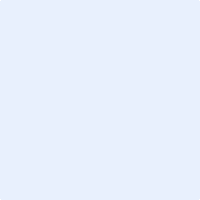 